Publicado en Madrid el 14/03/2024 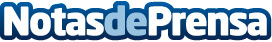 Valorant Master Madrid: todo preparado para que empiece la competición El 14 de marzo a las 16:00 (hora peninsular española) será el primer partido entre Karmine Corp y FunPlus Phoenix. Team Heretics, el único representante español, debutará el 15 de marzo a las 19:00 (hora peninsular española)Datos de contacto:Ana BermejilloZiran664742446Nota de prensa publicada en: https://www.notasdeprensa.es/valorant-master-madrid-todo-preparado-para-que Categorias: Internacional Nacional Madrid Entretenimiento Eventos Gaming http://www.notasdeprensa.es